      المملكة العربية السعودية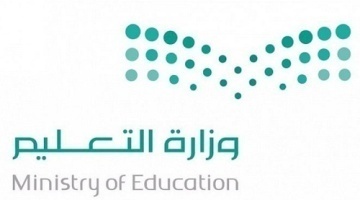 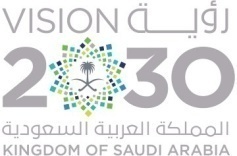         وزارة التعليم    الثانوية ........................    المادة : تربية مهنية                                                الموضوع :   مهارات الاتصال                                                                                                                                         ( وحدة العلوم الإدارية )    الفصل :                                                                 مكان التنفيذ :   الفصل      - غرفة المصادر                                            تهيئة (  قصة - حدث واقعي -  عرض صور - عرض فيلم تعليمي - طرح مشكلة - مشهد تمثيلي -  أخرى....................... )                                    معلمة المادة :                                                            قائدة المدرسة : اليومالأحدالاثنينالثلاثاءالأربعاءالخميسالتاريخالأهداف السلوكية الإجرائيةالأهداف السلوكية الإجرائيةالمحتوىالمحتوىاستراتيجيات التدريس الحديثةاستراتيجيات التدريس الحديثةطرق وأساليب التدريسطرق وأساليب التدريسالوسائل والتقنيات المستخدمةالوسائل والتقنيات المستخدمةالمهارات المكتسبةالمهارات المكتسبةالتقويمان تعرف المتعلمة الاتصال ان تعدد المتعلمة إثنان من عناصر الاتصال .أن تذكر المتعلمة إثنان من أنواع الاتصال.أن تقارن المتعلمة بين الإتصال الرسمي والغير رسمي من حيث التعريف.أن تقارن المتعلمة بين الإتصال التصاعدي و التنازلي والأفقي من حيث الإتجاه وذكر مثال.ان تعرف المتعلمة الاتصال ان تعدد المتعلمة إثنان من عناصر الاتصال .أن تذكر المتعلمة إثنان من أنواع الاتصال.أن تقارن المتعلمة بين الإتصال الرسمي والغير رسمي من حيث التعريف.أن تقارن المتعلمة بين الإتصال التصاعدي و التنازلي والأفقي من حيث الإتجاه وذكر مثال.الاتصال :هو انتقال وتبادل المعلومات والآراء والمشاعر والاتجاهات إلى كافة أجزاء النظام وذلك من المجتمع  المحيط إلى المؤسسة وبالعكس عناصر الاتصال : 1- المرسل 2- المستقبل  3- الرسالة 4- وسيلة الاتصال أنواع الاتصال :رسمي (اجتماعات ، تقارير ) / غير رسمي (لقاءات ، مناسبات )تصاعدي( من المعلم إلى الادارة ) / تنازلي ( من الادارة إلى المعلم ) / افقي مكتوب (دقيق ويحفظ في السجلات ) / شفهي (في الصف) اهم العقبات التي تواجه عملية الاتصال الفعال داخل المدرسة من وجهة نظر الطالبةالاتصال :هو انتقال وتبادل المعلومات والآراء والمشاعر والاتجاهات إلى كافة أجزاء النظام وذلك من المجتمع  المحيط إلى المؤسسة وبالعكس عناصر الاتصال : 1- المرسل 2- المستقبل  3- الرسالة 4- وسيلة الاتصال أنواع الاتصال :رسمي (اجتماعات ، تقارير ) / غير رسمي (لقاءات ، مناسبات )تصاعدي( من المعلم إلى الادارة ) / تنازلي ( من الادارة إلى المعلم ) / افقي مكتوب (دقيق ويحفظ في السجلات ) / شفهي (في الصف) اهم العقبات التي تواجه عملية الاتصال الفعال داخل المدرسة من وجهة نظر الطالبةالتعلم التعاونيالصف المقلوبالخرائط الذهنيةالفرق المستمعةجدول التعلم الذاتيحل المشكلاتتعلم الأقرانالعصف الذهنيالتفكيرالناقدقراءة الصورأرسل سؤالخرائط المفاهيمالتعلم التعاونيالصف المقلوبالخرائط الذهنيةالفرق المستمعةجدول التعلم الذاتيحل المشكلاتتعلم الأقرانالعصف الذهنيالتفكيرالناقدقراءة الصورأرسل سؤالخرائط المفاهيمحوار ومناقشةاستنتاجإلقائيةعرضاستقرائيةمحاضرةأخرى....................................................................................حوار ومناقشةاستنتاجإلقائيةعرضاستقرائيةمحاضرةأخرى....................................................................................كتاب الطالبكتاب النشاطجهاز العرضشفافياتجهاز تسجيلمجسماتعيناتفيلم تعليميلوحاتمراجعأخرى.برنامج كاهوت السبورة التفاعلية التلفازكتاب الطالبكتاب النشاطجهاز العرضشفافياتجهاز تسجيلمجسماتعيناتفيلم تعليميلوحاتمراجعأخرى.برنامج كاهوت السبورة التفاعلية التلفاز*عمليات التعليم الأساسية: الملاحظةالتصنيفجمع المعلوماتالاستنتاجأخرى...........................* عمليات التفكير الإبداعي:المرونةالطلاقةالأصالةالخيالالعصف الذهني* التفكير الناقد:تحديد الأولوياتالاستدلال*عمليات التعليم الأساسية: الملاحظةالتصنيفجمع المعلوماتالاستنتاجأخرى...........................* عمليات التفكير الإبداعي:المرونةالطلاقةالأصالةالخيالالعصف الذهني* التفكير الناقد:تحديد الأولوياتالاستدلالعرفي الاتصال ؟عددي إثنان من عناصر الاتصال؟أذكري إثنان من أنواع الاتصال؟قارني بين الإتصال الرسمي والغير رسمي من حيث التعريف؟قارني بين الإتصال التصاعدي و التنازلي والأفقي من حيث الإتجاه وذكر مثال.الربط :القرآن الكريمالسنة النبويةالحياةالأحداث الجاريةأخرى.................القرآن الكريمالسنة النبويةالحياةالأحداث الجاريةأخرى.................أساليبالتقويم:أساليبالتقويم:الملاحظةاسئلة وأجوبةأداء عملياختباراتاخرى.............الملاحظةاسئلة وأجوبةأداء عملياختباراتاخرى.............أدواتالتقويم :أدواتالتقويم :ورقة عملبحوثسلالم التقديرتقاريراستباناتأاختبار الكترونيورقة عملبحوثسلالم التقديرتقاريراستباناتأاختبار الكترونيالواجب المنزلي :